В старшей группе №11 весело встретили рождество. Дети познакомились с народными обычаями, разучили песенки- колядки, прошли по детскому саду , поздравляя и веселя и детей и взрослых.  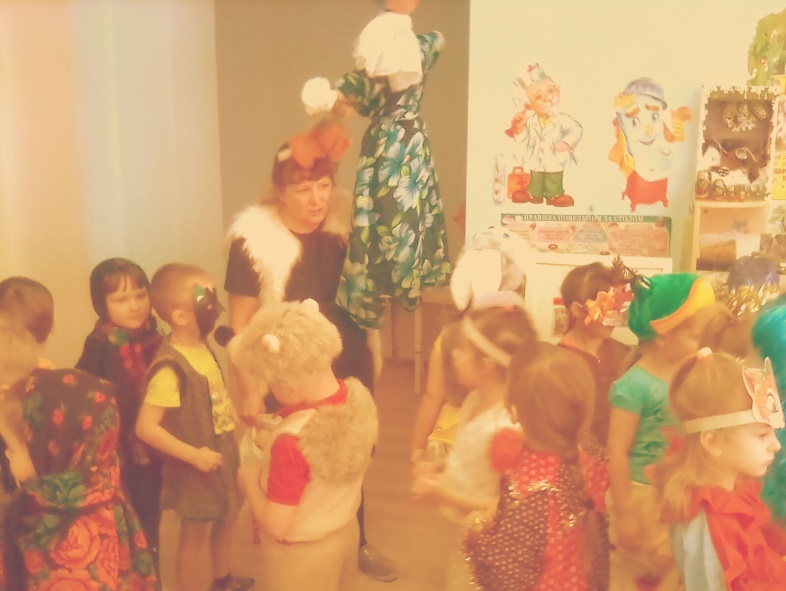 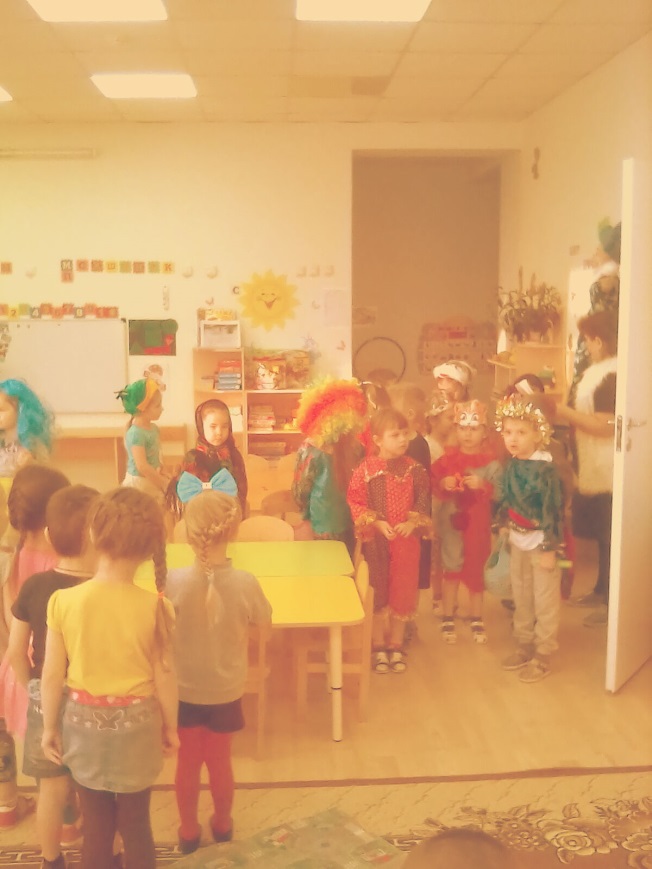 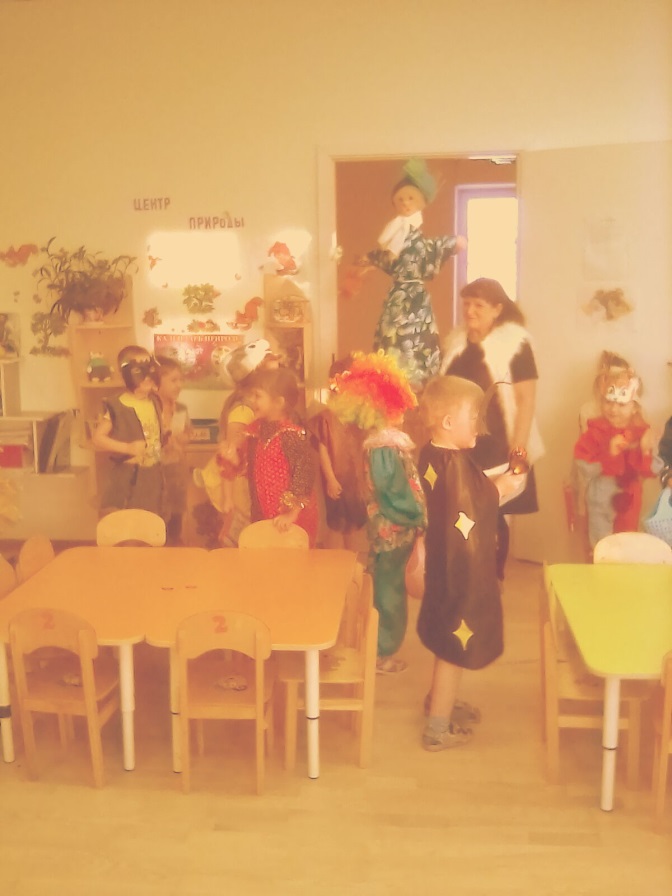 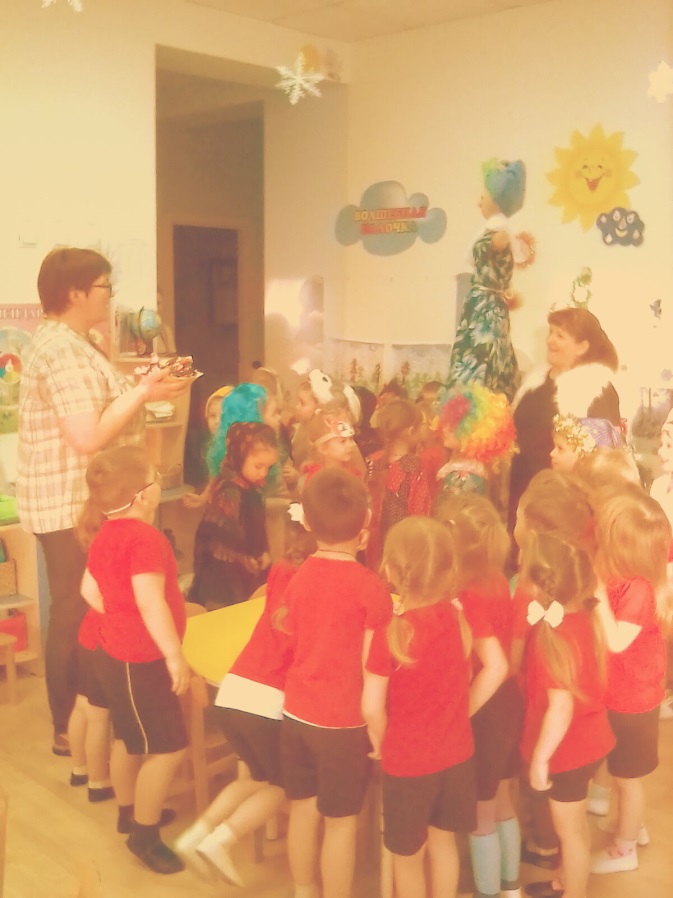 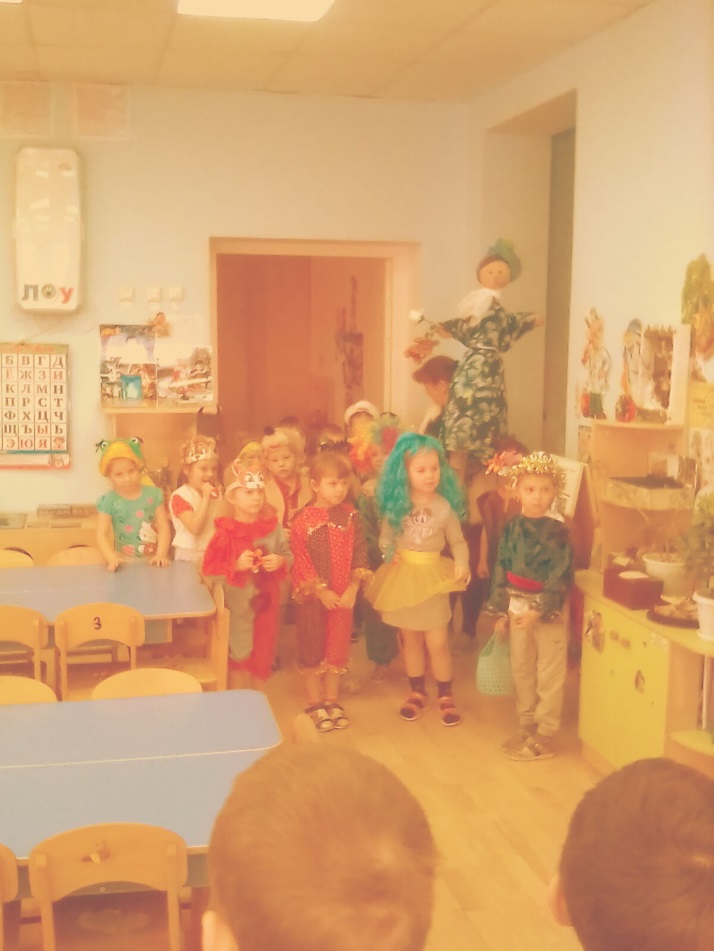 